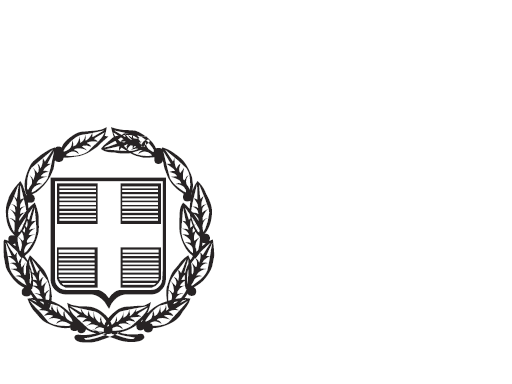 Ο ΠΡΟΣΦΕΡΩΝΥπογραφή - ΣφραγίδαΕΝΤΥΠΟ ΟΙΚΟΝΟΜΙΚΗΣ ΠΡΟΣΦΟΡΑΣ                                         ΠΡΟΜΗΘΕΙΑ: ΛΟΙΠΟΥ ΕΞΟΠΛΙΣΜΟΥα/αΠροϊόνΠοσότηταΤεμάχιαΤιμήμονάδος (€)(χωρίς ΦΠΑ)Μερικό Σύνολο (€)(χωρίς ΦΠΑ)1Κλαδευτήρι επαγγελματικό Ανθεκτικό κατασκευή από ατσάλι. Μήκος 21 εκ. Βάρος μέχρι 290γρ. Δυνατότητα κοπής  25 χιλ. Ενδεικτικού τύπου Lowe ή ισοδύναμου.5 τεμάχια2Κλαδευτήρι πτυσσόμενο κλάδου ίσιο 70 cm για επαγγελματική χρήση. Δυνατότητα κοπής 40 mm. Εργονομική λαβή για άνετο κόψιμο. Υψηλής αντοχής λεπίδα. Ενδεικτικού τύπου Benman code 770024 τεμάχια3Κλαδευτήρι πολλαπλών χρήσεων.  Μήκος μέχρι 23 εκ. Βάρος μέχρι 330 γρ. Μέγιστη διάμετρος κοπής 25 χιλ.14 τεμάχια4Μάσκα χορτοκοπτικού επαγγελματική. Κάλυμμα κεφαλής με μεταλλική σήτα και ρύθμιση κεφαλής.  Μήκος σήτας  39 cm και ύψος 20 cm. Η σήτα να μπορεί να αφαιρεθεί για το καθαρισμό της.20 τεμάχια5Ιμάντα θαμνοκοπτικού, Διπλός ρυθμιζόμενος, να διαθέτει μαξιλαράκια, για επαγγελματική χρήση.2 τεμάχια6Διπλό Ιμάντα θαμνοκοπτικού10 τεμάχια7Επαγγελματικά γάντια προστασίας από κοπή αλυσοπρίονου5 τεμάχια8Φαράσι τζακιού με κοντάρι Κατασκευασμένο από ενιαίο κομμάτι ατσαλιού για περισσότερη δύναμη και αντοχή. Με άνοιγμα για υποδοχή κονταριού και τρύπα για στήριξη του κονταριού με βίδα. Μήκος 170mm20 τεμάχια9Ψεκαστήρας προπιέσεως χειρός 5.0 L. Επαγγελματικού επιπέδουΣτιβαρό, ημιδιαφανές δοχείο πλήρωσης με μεγάλη διάρκεια ζωήςΕύκαμπτος σωλήνας ψεκασμού, περιστρεφόμενο ακροφύσιοΜεγάλη αντλία με έμβολοΒαλβίδα υπερπίεσης για αντιστάθμιση της πίεσηςΕργονομική λαβή. Με καλύπτρα ζιζανιοκτονίας. Ενδεικτικού τύπου Solo 456 -PRO LINE1 τεμάχια10Ψεκαστήρας προπιέσεως επινώτιος 20 L. Εμβολοφόρος αντλία, Ρυθμιζόμενη πίεση.  Με καμπάνα ζιζανιοκτονίας Ενδεικτικού τύπου  Solo 435C -COMFORT LINE1 τεμάχια11Επαγγελματικό ηλεκτρικό ψαλίδι κλαδέματος Δυνατότητα κοπής τουλάχιστον 35χιλ. Βάρος μέχρι 680 γρ. Να περιλαμβάνει μπαταρία με αυτονομία τουλάχιστον 9 ώρες, φορτιστή, ζώνη, θήκη και λάστιχο μπράτσου. 1 τεμάχια12Προστατευτικά γυαλιά αχρωμα με  μεγάλη περιοχή προστασίας. κρύσταλλα με 100% προστασία από την υπεριώδη ακτίνοβολία. Αντιχαρακτική εξωτερική10 τεμάχια13Τάπα τεπόζιτου βενζίνης για αλυσοπρίονο Stihl 6 τεμάχια14Τάπα λαδιού για αλυσοπρίονο Stihl6 τεμάχια                                                           ΜΕΡΙΚΟ ΣΥΝΟΛΟ                                                           ΜΕΡΙΚΟ ΣΥΝΟΛΟ                                                           ΜΕΡΙΚΟ ΣΥΝΟΛΟ                                                           ΜΕΡΙΚΟ ΣΥΝΟΛΟ                                                         Φ.Π.Α. 17%                                                         Φ.Π.Α. 17%                                                         Φ.Π.Α. 17%                                                         Φ.Π.Α. 17%                                                 ΣΥΝΟΛΙΚΗ ΔΑΠΑΝΗ                                                 ΣΥΝΟΛΙΚΗ ΔΑΠΑΝΗ                                                 ΣΥΝΟΛΙΚΗ ΔΑΠΑΝΗ                                                 ΣΥΝΟΛΙΚΗ ΔΑΠΑΝΗ